Anmeldung zur Ausbildung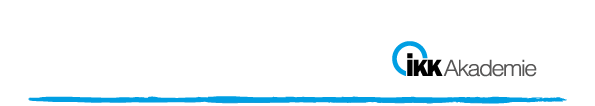 Sozialversicherungsfachangestellte | A, ABIKK AkademieIm Alten Holz 96-10258093 HagenIKK AkademieIm Alten Holz 96-10258093 HagenIKK AkademieIm Alten Holz 96-10258093 HagenIKK AkademieIm Alten Holz 96-10258093 HagenIKK AkademieIm Alten Holz 96-10258093 HagenTelefax 02331.3506-444nadine.reinecke@ikk-akademie.deTelefax 02331.3506-444nadine.reinecke@ikk-akademie.deTelefax 02331.3506-444nadine.reinecke@ikk-akademie.dePersönliche Daten Persönliche Daten AnredeAnredeAnrede Frau 	 Herr	 Frau 	 Herr	 Frau 	 Herr	Name, VornameName, VornameName, VornameGeburtsdatumGeburtsdatumGeburtsdatumE-Mail (geschäftlich)E-Mail (geschäftlich)E-Mail (geschäftlich)PrivatanschriftPrivatanschriftPrivatanschriftStraße, HausnummerStraße, HausnummerStraße, HausnummerPLZ, 	OrtPLZ, 	OrtPLZ, 	OrtArbeitgeberArbeitgeberFirma / BezeichnungFirma / BezeichnungFirma / BezeichnungFirma / BezeichnungFirma / BezeichnungAusbildungsstätteAusbildungsstätteGeschäftsstelleGeschäftsstelleGeschäftsstelleGeschäftsstelleGeschäftsstelleAnschriftAnschriftAnschriftAnschriftAnschriftStraße, HausnummerStraße, HausnummerStraße, HausnummerIn der IKK tätig seitIn der IKK tätig seitIn der IKK tätig seitIn der IKK tätig seitIn der IKK tätig seitIn der IKK tätig seitPLZ, 	OrtPLZ, 	OrtPLZ, 	OrtAnsprechpartnerName, VornameName, VornameName, VornameName, VornameName, VornameName, VornameAnmeldung zur 3-jährigen Ausbildung mit E-Learning 2-jährigen Ausbildung mit E-Learning und 	integriertem Berufsschulstoff 3- jährige Ausbildung mit E-Learning und 	integriertem BerufsschulstoffAnmeldung zur 3-jährigen Ausbildung mit E-Learning 2-jährigen Ausbildung mit E-Learning und 	integriertem Berufsschulstoff 3- jährige Ausbildung mit E-Learning und 	integriertem BerufsschulstoffAnmeldung zur 3-jährigen Ausbildung mit E-Learning 2-jährigen Ausbildung mit E-Learning und 	integriertem Berufsschulstoff 3- jährige Ausbildung mit E-Learning und 	integriertem BerufsschulstoffAnmeldung zur 3-jährigen Ausbildung mit E-Learning 2-jährigen Ausbildung mit E-Learning und 	integriertem Berufsschulstoff 3- jährige Ausbildung mit E-Learning und 	integriertem BerufsschulstoffAnmeldung zur 3-jährigen Ausbildung mit E-Learning 2-jährigen Ausbildung mit E-Learning und 	integriertem Berufsschulstoff 3- jährige Ausbildung mit E-Learning und 	integriertem BerufsschulstoffAnmeldung zur 3-jährigen Ausbildung mit E-Learning 2-jährigen Ausbildung mit E-Learning und 	integriertem Berufsschulstoff 3- jährige Ausbildung mit E-Learning und 	integriertem BerufsschulstoffAnstellungsverhältnis Ausbildung vom        bis        Angestellte( r) außerhalb eines 	Ausbildungsverhältnisses 
	vom        bis        Umschulung vom        bis       Anstellungsverhältnis Ausbildung vom        bis        Angestellte( r) außerhalb eines 	Ausbildungsverhältnisses 
	vom        bis        Umschulung vom        bis       Anstellungsverhältnis Ausbildung vom        bis        Angestellte( r) außerhalb eines 	Ausbildungsverhältnisses 
	vom        bis        Umschulung vom        bis       Unser(e) Auszubildende(r) wird zur Berufsschule angemeldet   ja  neinUnser(e) Auszubildende(r) wird zur Berufsschule angemeldet   ja  neinUnser(e) Auszubildende(r) wird zur Berufsschule angemeldet   ja  neinUnser(e) Auszubildende(r) wird zur Berufsschule angemeldet   ja  neinUnser(e) Auszubildende(r) wird zur Berufsschule angemeldet   ja  neinUnser(e) Auszubildende(r) wird zur Berufsschule angemeldet   ja  neinFalls Sie mehrere Auszubildende anmelden: Unsere Auszubildenden sollen unterschiedlichen Lehrgängen zugeteilt werden             ja	 neinFalls Sie mehrere Auszubildende anmelden: Unsere Auszubildenden sollen unterschiedlichen Lehrgängen zugeteilt werden             ja	 neinWeitere Wünsche, z. B. zur Einteilung der Lehrgänge:       Weitere Wünsche, z. B. zur Einteilung der Lehrgänge:       Weitere Wünsche, z. B. zur Einteilung der Lehrgänge:       Weitere Wünsche, z. B. zur Einteilung der Lehrgänge:       Weitere Wünsche, z. B. zur Einteilung der Lehrgänge:       Weitere Wünsche, z. B. zur Einteilung der Lehrgänge:       Weitere Wünsche, z. B. zur Einteilung der Lehrgänge:       Weitere Wünsche, z. B. zur Einteilung der Lehrgänge:       Weitere Wünsche, z. B. zur Einteilung der Lehrgänge:       Weitere Wünsche, z. B. zur Einteilung der Lehrgänge:       Es gelten unsere allgemeinen Geschäftsbedingungen.Druckfehler, Irrtümer, Änderungen vorbehalten.Es gelten unsere allgemeinen Geschäftsbedingungen.Druckfehler, Irrtümer, Änderungen vorbehalten.Ort, Datum 	Unterschrift